APPLICATIONONLINE TRAININGGLOBAL MMOG/LE STANDARD V5PERSONAL DETAILS	Dates: 9 - 10 FEBRUARY 2023Name of organization:Address:Phone:ID VAT:PARTICIPANT OF TRAININGe-mail:IBAN (Bank Account):Name, Surname:Job title:e-mail:PATRICIPATION FEEDate of Birth:phone:Based on a binding application, we will send you an invoice for the full price for the training. By paying the invoice, you will secure your participation at the training. By not paying the invoice, your binding application is considered irrelevant. In case of non-participation, it is possible to check out nolater than 5 working days before the training. The participation fee is not refundable, it is possible to send a substitute.Bank transfer informationBank: Tatra Banka a.s.Text for the recipient: number of invoiceIBAN: SK39 1100 0000 0026 2153 5285 SWIFT: TATRSKBXID VAT: SK2020699527In case of interest, please, contact us by e-mail at konferencie@ssk.sk or by phone on mobile 00421905 956 311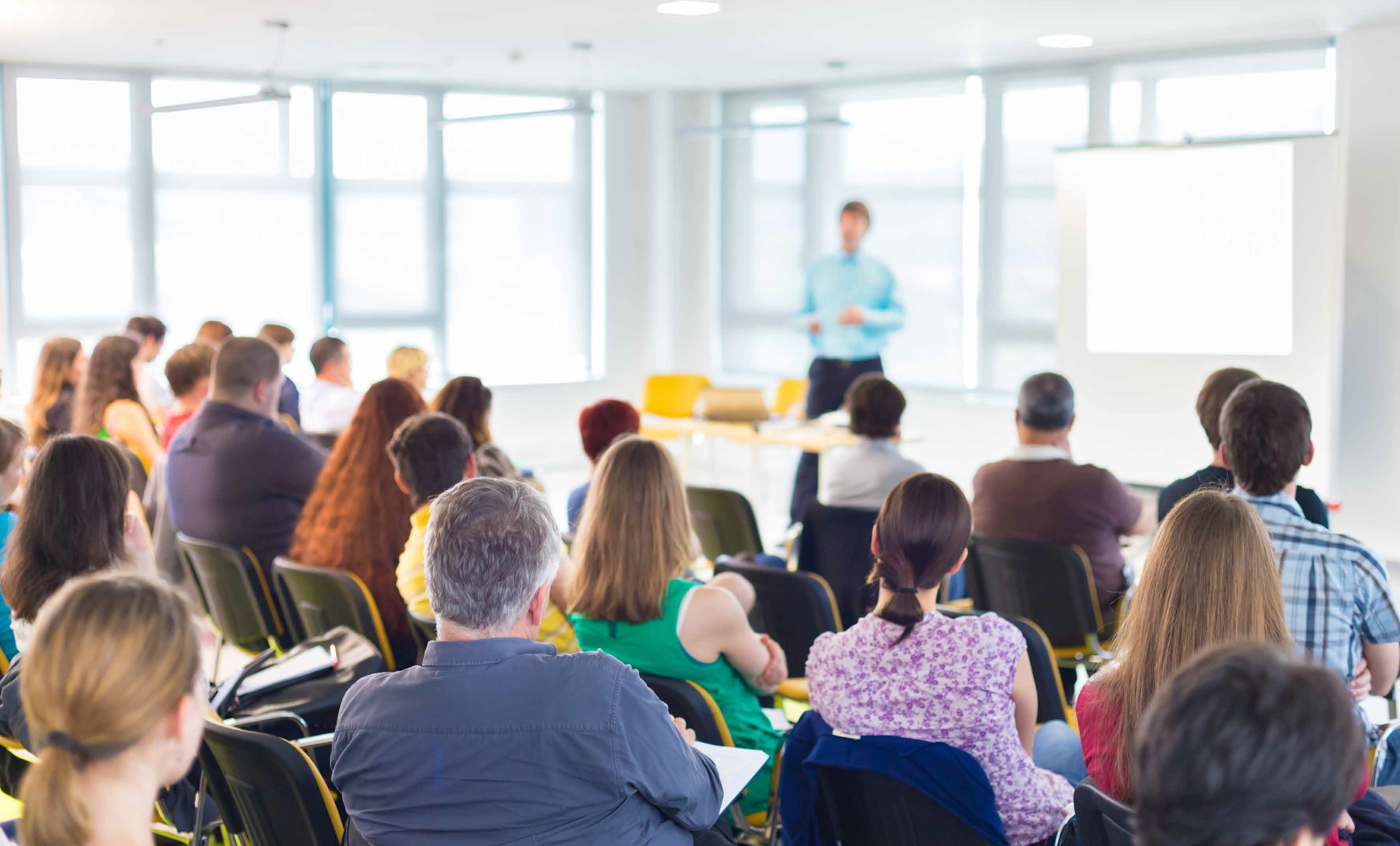 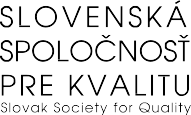 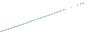 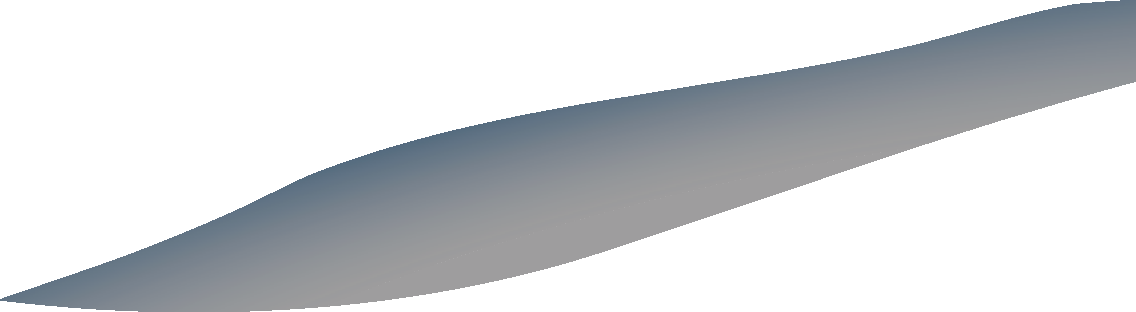 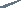 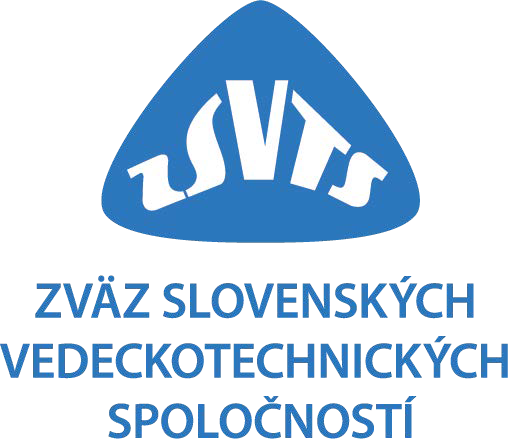 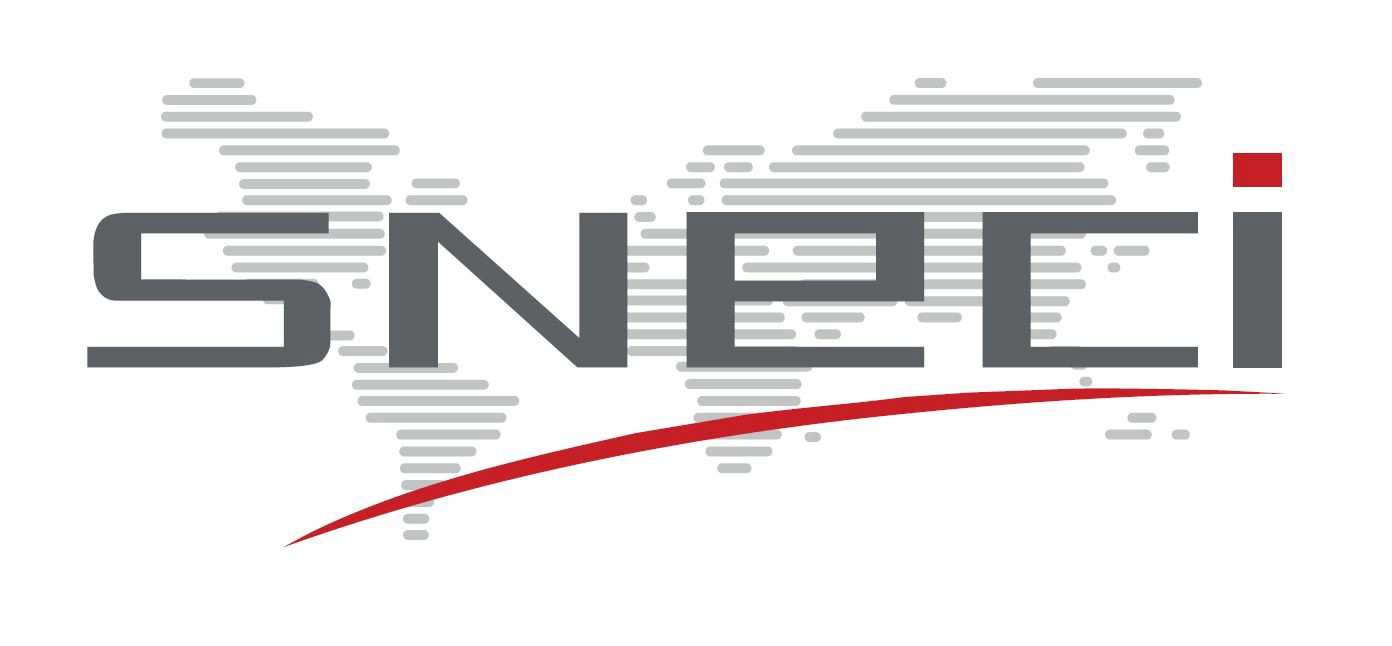 In ............................... date	Signature / Stamp: